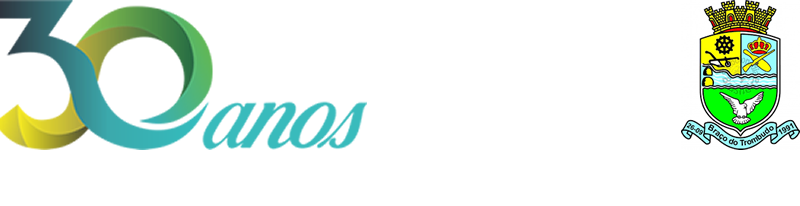 Braço do Trombudo, 20 de abril de 2021Cátia Regina Marangoni GeremiasSecretária de EducaçãoListagem  Definitiva do Processo Seletivo de Estagiários  n.001/2021Listagem  Definitiva do Processo Seletivo de Estagiários  n.001/2021Listagem  Definitiva do Processo Seletivo de Estagiários  n.001/2021Nível SuperiorNível SuperiorNível SuperiorClassificação Helen Caroline Góis Matemática9,51ºSaraís HoffmanDireito9,02ºBruno DalmarcoTécnico serviços jurídicos 9,03ºMonica Neu HeinzContábeis 8,54ºFernanda M. SoaresBio Medicina8,05ºDaina SzczepkawskiEnfermagem6,06ºPedagogiaAriana Gabriela RüherPedagogia7,01ºAna Luísa SchmitzPedagogia6,02ºEnsino MédioGuilherme Dittenar Larsen KurthEnsino Médio9,51ºKayan ValenteEnsino Médio9,02ºLuana VogelEnsino Médio8,53ºWeslei de Castro da SilvaEnsino Médio7,54ºMurilo SchneiderEnsino Médio7,55ºMichele de OliveiraEnsino Médio7,06ºSteissi Barbára BaadeEnsino Médio6,57ºSarah ValenteEnsino Médio6,58ºGuilherme Lurian da Silva de Liz	Ensino Médio6,59ºCamila de Souza HeinertEnsino Médio6,010ºJennifer Sara Berto Ensino Médio6,011ºGabrielle Raissa BaadeEnsino Médio5,012ºReprovadosEduarda A. VarelaEnsino Médio4,5Janaina E. FernandesEnsino Médio4,5Mateus GoederEnsino Médio4,0Taís MayEnsino Médio3,5